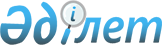 Об организации общественных работ на 2009 год
					
			Утративший силу
			
			
		
					Постановление акимата Щербактинского района Павлодарской области от 26 января 2009 года N 8/1. Зарегистрировано Управлением юстиции Щербактинского района Павлодарской области 5 февраля 2009 года за N 75. Утратило силу постановлением акимата Щербактинского района Павлодарской области от 5 марта 2010 года N 35/2      Сноска. Утратило силу постановлением акимата Щербактинского района Павлодарской области от 5 марта 2010 года N 35/2.      В соответствии со статьей 20 Закона Республики Казахстан "О занятости населения", Правилами организации и финансирования общественных работ, утвержденных постановлением Правительства Республики Казахстан от 19 июня 2001 года N 836, в целях обеспечения содействия занятости безработным гражданам акимат района ПОСТАНОВЛЯЕТ:



      1. Утвердить перечень организаций и учреждений, принимающих участие в общественных работах, спрос и предложение, объемы финансирования общественных работ, согласно приложению 1.



      2. Утвердить виды общественных работ, согласно приложению 2.



      3. Финансирование общественных работ производить из средств районного бюджета. Участникам общественных работ производить начисление заработной платы в размере не ниже минимальной заработной платы.



      4. Объемы выполняемых работ указывать при заключении договоров.



      5. Настоящее постановление вводится в действие по истечении 10 календарных дней со дня первого официального опубликования.



      6. Контроль за исполнением данного постановления возложить на заместителя акима района Темиржанову Гульстан Сагинтаевну.      Аким района                                С. Смагулов

Приложение 1       

к постановлению акимата  

Щербактинского района   

N 8/1 от 26 января 2009 года      Сноска. Приложение 1 с изменениями, внесенными постановлениями акимата Щербактинского района Павлодарской области от 21.09.2009 N 197/7; 11.12.2009 N 265/8.      Среднемесячная заработная плата на одного безработного составляет не менее 13470 тенге (минимальная заработная плата). Отчисление на социальное страхование составляет 345000 тенге, банковские услуги - 87000 тенге. Итого по программе - 9032000 тенге.

Приложение 2      

к постановлению акимата  

Щербактинского района   

N 8/1 от 26 января 2009 года Виды общественных работ      Сноска. Приложение 2 с изменениями, внесенными постановлениями акимата Щербактинского района Павлодарской области от 21.09.2009 N 197/7; 11.12.2009 N 265/8.      1. Благоустройство населенных пунктов.

      2. Помощь в строительстве и ремонте объектов.

      3. Помощь при ремонте дорожных покрытий.

      4. Исключен постановлением акимата Щербактинского района Павлодарской области от 11.12.2009 N 265/8.

      5. Помощь в организациях масштабных мероприятий культурного назначения, в проведении республиканских и региональных общественных компаний (спортивные мероприятия, фестивали, опросы общественного мнения, обработка документов, перепись населения, скота, земельных наделов).

      6. Оформительские работы в парках и в зданиях социально-культурного назначения.

      7. Помощь в работе спасателей на водоемах.

      8. Уход и оказание помощи больным и престарелым.

      9. Посадка лесных насаждений, обустройство и озеленение территории.

      10. Исключен постановлением акимата Щербактинского района Павлодарской области от 21.09.2009 N 197/7

      11. Исключен постановлением акимата Щербактинского района Павлодарской области от 11.12.2009 N 265/8..

      12. Работа наблюдателей в пожароопасный период.

      13. Оказание помощи в обработке документов и курьерской работе.
					© 2012. РГП на ПХВ «Институт законодательства и правовой информации Республики Казахстан» Министерства юстиции Республики Казахстан
				N

п/пНаименование

организацийСпрос

(заявленная

потребность)Предложение

(утверждено)Общая

сумма

затрат

за счет

бюджета

(тенге)12341.ГУ "Аппарат акима Александровского сельского округа"1111422 0002.ГУ "Аппарат акима Алексеевского сельского округа"1212350 0003.ГУ "Аппарат акима Галкинского сельского округа"2525365 0004.ГУ "Аппарат акима Жылыбулакского сельского округа"88250 0005.ГУ "Аппарат акима Ильичевского сельского округа"66250 0006.ГУ "Аппарат акима Красиловского сельского округа"1010250 0007.ГУ "Аппарат акима Карабидайского сельского округа"99250 0008.ГУ "Аппарат акима Назаровского сельского округа"22100 0009.ГУ "Аппарат акима Северного сельского округа"77130 00010.ГУ "Аппарат акима Орловского сельского округа"2292 00011.ГУ "Аппарат акима Сосновского сельского округа"88400 00012.ГУ "Аппарат акима Татьяновского сельского округа"44164 00013.ГУ "Аппарат акима Хмельницкого сельского округа"2929528 00014.ГУ "Аппарат акима Чигириновского сельского округа"1212388 00015.ГУ "Аппарат акима Шалдайского сельского округа"5594 00016.ГУ "Аппарат акима Шарбактинского сельского округа130303 216 000Итого по округам2802807 149 00017.ГУ "Отдел образования Щербактинского района"2626Бюджет района18Щербактинский районный филиал организации ветеранов Общественного объединения "Организация ветеранов РК"1010Бюджет района19Исключен постановлением акимата Щербактинского района Павлодарской области от 21.09.2009 N 197/7.Исключен постановлением акимата Щербактинского района Павлодарской области от 21.09.2009 N 197/7.Исключен постановлением акимата Щербактинского района Павлодарской области от 21.09.2009 N 197/7.Исключен постановлением акимата Щербактинского района Павлодарской области от 21.09.2009 N 197/7.20Исключен постановлением акимата Щербактинского района Павлодарской области от 21.09.2009 N 197/7.Исключен постановлением акимата Щербактинского района Павлодарской области от 21.09.2009 N 197/7.Исключен постановлением акимата Щербактинского района Павлодарской области от 21.09.2009 N 197/7.Исключен постановлением акимата Щербактинского района Павлодарской области от 21.09.2009 N 197/7.21ГУ "Отдел архитектуры и градостроительства"11Бюджет района22Государственное казенное коммунальное предприятие "Детская музыкальная школа"22Бюджет района23Исключен постановлением акимата Щербактинского района Павлодарской области от 21.09.2009 N 197/7.Исключен постановлением акимата Щербактинского района Павлодарской области от 21.09.2009 N 197/7.Исключен постановлением акимата Щербактинского района Павлодарской области от 21.09.2009 N 197/7.Исключен постановлением акимата Щербактинского района Павлодарской области от 21.09.2009 N 197/7.24Исключен постановлением акимата Щербактинского района Павлодарской области от 21.09.2009 N 197/7.Исключен постановлением акимата Щербактинского района Павлодарской области от 21.09.2009 N 197/7.Исключен постановлением акимата Щербактинского района Павлодарской области от 21.09.2009 N 197/7.Исключен постановлением акимата Щербактинского района Павлодарской области от 21.09.2009 N 197/7.25ГККП ясли-сад "Айголек"1313Бюджет района26Исключен постановлением акимата Щербактинского района Павлодарской области от 21.09.2009 N 197/7.Исключен постановлением акимата Щербактинского района Павлодарской области от 21.09.2009 N 197/7.Исключен постановлением акимата Щербактинского района Павлодарской области от 21.09.2009 N 197/7.Исключен постановлением акимата Щербактинского района Павлодарской области от 21.09.2009 N 197/7.27РФ ОО НДП "Нур Отан"33Бюджет района28КГКП "Поликлиника Щербактинского района"1010Бюджет района29ГУ "Отдел сельского хозяйства Щербактинского района"11Бюджет района30ГУ "Аппарат маслихата Щербактинского района"11Бюджет района31Исключен постановлением акимата Щербактинского района Павлодарской области от 21.09.2009 N 197/7.Исключен постановлением акимата Щербактинского района Павлодарской области от 21.09.2009 N 197/7.Исключен постановлением акимата Щербактинского района Павлодарской области от 21.09.2009 N 197/7.Исключен постановлением акимата Щербактинского района Павлодарской области от 21.09.2009 N 197/7.32ГУ "Дом-интернат "Забота" для престарелых и инвалидов33Бюджет района33Исключен постановлением акимата Щербактинского района Павлодарской области от 21.09.2009 N 197/7.Исключен постановлением акимата Щербактинского района Павлодарской области от 21.09.2009 N 197/7.Исключен постановлением акимата Щербактинского района Павлодарской области от 21.09.2009 N 197/7.Исключен постановлением акимата Щербактинского района Павлодарской области от 21.09.2009 N 197/7.Итого по организациям70703 271 000Всего35035010 420 000